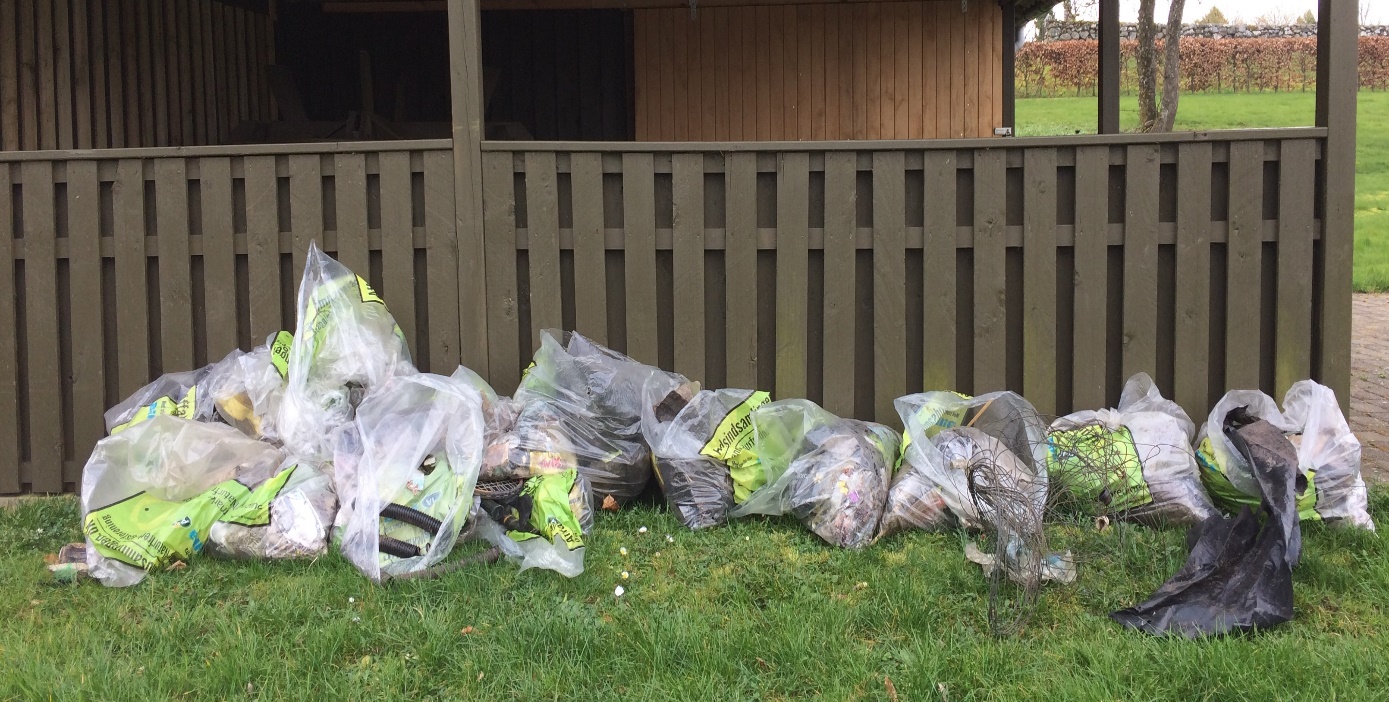 Vi rydder op på Fursundegnenfra 8. til 14. april 2024Har du lyst til at hjælpe med at rydde op langs veje, stier og andre områder på Fursundegnenmød da op søndag den 14. april kl. 10Mødestederne:Thorum: Sølvvej / Koordinator Jens Kristian KristensenJunget: Junget Bytorv / koordinator Trine Lund HansenSelde: Åndehullet / Koordinator Margrete MøllerKoordinatorerne har sække, et antal sikkerhedsveste og gribetænger til udlån i ugens løb.Passer det bedre et andet tidspunkt op til den 14. er det ok.Hold øje med de lokale facebookgrupper, infoskærme og www.fursundegnen.dkDu kan også kontakte Margrete Møller 24443202